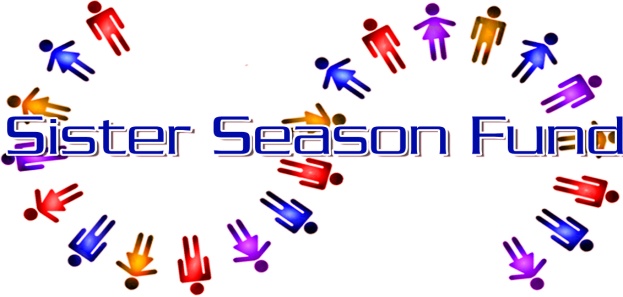 A FLORIDA NOT FOR PROFIT CORPORATION A 501 (C)(3) CHARITYTax ID # 20-3179971                                            Sponsorship/Donation FormDate: April 23rd       Conch Republic Days 2022 Bed RacesDonor Name: _____________________________________Contact Name: ____________________________________Address: _________________________________________Team Registration:$200 Bed only Entry fee Sponsorship Packages:$500 Participating SponsorshipBed entryLogo on our SSF Event Banner SSF Social Media $500 Advertising Sponsorship Your own 6ft Banner placed along the racetrackSSF Social Media$600 Participating/Advertising Sponsorship Bed entryLogo on our SSF Event Banner SSF Social MediaYour own 6ft Banner along the racetrack  Contact info: Sister Season Fund Inc.                       1121 Duval St UP                        P.O. Box 4535                       Key West, Fl 33040                       FB: Sisterseason Inc.                         Email info@sisterseason.com	                      Julie Hanson: 305-304-9828